Parrocchia di S. Paolino Parrocchia della B. M. V del Rosario, LaipaccoParrocchia della B.V. del CarmineUDINE 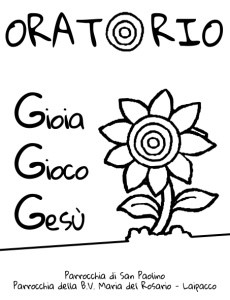 CONCORSO “UN PRESEPE IN FAMIGLIA        2020”RegolamentoDestinatari: Il concorso è riservato a tutti i fanciulli e ragazzi fino a 14 anni che amano allestire il presepe nella propria abitazione con la famiglia.Articolazione del concorso: L'iscrizione del concorso è da effettuarsi mediante la scheda allegata, da inviare via whatsapp agli animatori/catechisti oppure via mail a comparr.bmvr@gmail.com entro il 25 dicembre 2020.Tale scheda si potrà trovare on-line sulla mail settimanale "Il foglietto", sul sito della parrocchia della B.V del Carmine e in fondo alle chiese di San Paolino, della B.M.V. del Rosario di Laipacco e della B.V. del Carmine.Ogni iscritto dovrà mandare, oltre alla scheda di iscrizione al concorso, anche una foto del proprio presepe e una di se stesso/a affianco al presepe. La valutazione sarà effettuata da una commissione giudicatrice composta dagli animatori delle parrocchie.I presepi possono essere allestiti con i materiali più svariati: da quelli tradizionali a quelli innovativi o riciclati.Il presepe non ha limiti minimi o massimi dimensionali, ma non può essere un unico pezzo acquistato, deve implicare un allestimento formato da più parti.Modalità di partecipazione:la partecipazione al concorso è gratuita,è possibile partecipare come gruppo (gruppi di famiglie, cortili ... ), associazioni o enti a patto che ci sia almeno un fanciullo/ragazzo sotto i 14 anni.l'iscrizione implica l'accettazione del presente regolamento e l'autorizzazione all'utilizzo dei dati personali ai sensi del D. lgs 196/20003 sulla privacy.i dati personali inviati non verranno divulgati, ma saranno conservati solo per fini legali legati al presente concorso.il giudizio della commissione è definitivo ed insindacabile.partecipanti e vincitori dell'anno scorso possono partecipare nuovamente.ogni partecipante (persona individuale, ente ….) potrà concorrere con un solo presepe.non saranno  accettati i presepi la cui iscrizione sia pervenuta oltre i termini.le foto di tutti i presepi partecipanti con il nominativo del realizzatore potranno venir pubblicati sulla mail settimanale, sulla pagina Instagram o sulla pagina Facebook della parrocchia, l'iscrizione implica l'accettazione di questa condizione. Proclamazioni finali: quest’anno, vista l’emergenza Covid, non sono ancora stati stabiliti il luogo e la modalità con cui si svolgerà la cerimonia di premiazione dei partecipanti al concorso. Tutti gli iscritti saranno comunque successivamente informati in merito. Le foto di tutti i presepi saranno, inoltre, esposte/pubblicate sulle pagine della parrocchia al fine di mostrare il lavoro, l'amore e la passione di tutti verso l'arte presepiale.Disposizioni finali:1. La partecipazione al concorso implica la conoscenza e l'incondizionata accettazione delle norme contenute nel presente Regolamento, il mancato rispetto anche di un solo punto sarà motivo di esclusione.2. Si assicura che i dati verranno trattati con la riservatezza prevista dalla legge in vigore(196/2003) ed utilizzati esclusivamente per il concorso. Su richiesta, tali dati potranno essere cancellati o rettificati.Udine, 15/12/2020 SCHEDA ADESIONE CONCORSO “UN PRESEPE IN FAMIGLIA 2020” Il/La sottoscritto/a _________________________________________________________Parrocchia di _______________________________________________________________Residente ____________________________________________________________________Indirizzo ____________________________________________________________________Telefono fisso _______________________ Cellulare___________________e-mail ___________________________________ AUTORIZZA LA PARTECIPAZIONE AL CONCORSO DI_________________________________________(Nome e Cognome del fanciullo/i)E DICHIARA- Di aver preso visione del regolamento che si trova on-line sulla mail settimanale "Il foglietto", sul sito della parrocchia della B.V del Carmine e in fondo alle chiese di San Paolino, della B.M.V del Rosario di Laipacco e della B.V. del Carmine.- Di essere a conoscenza che il premio non consiste in somme di denaro.- Di accettare la pubblicazione in internet dell'immagine del proprio allestimento.Data __________________________     Firma______________________________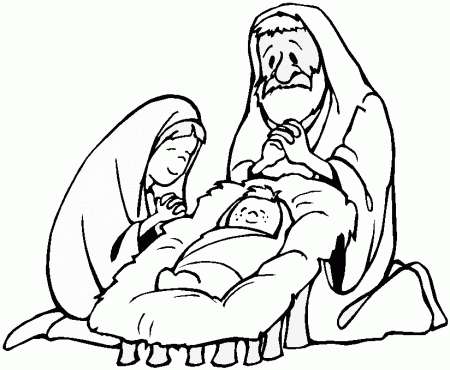 